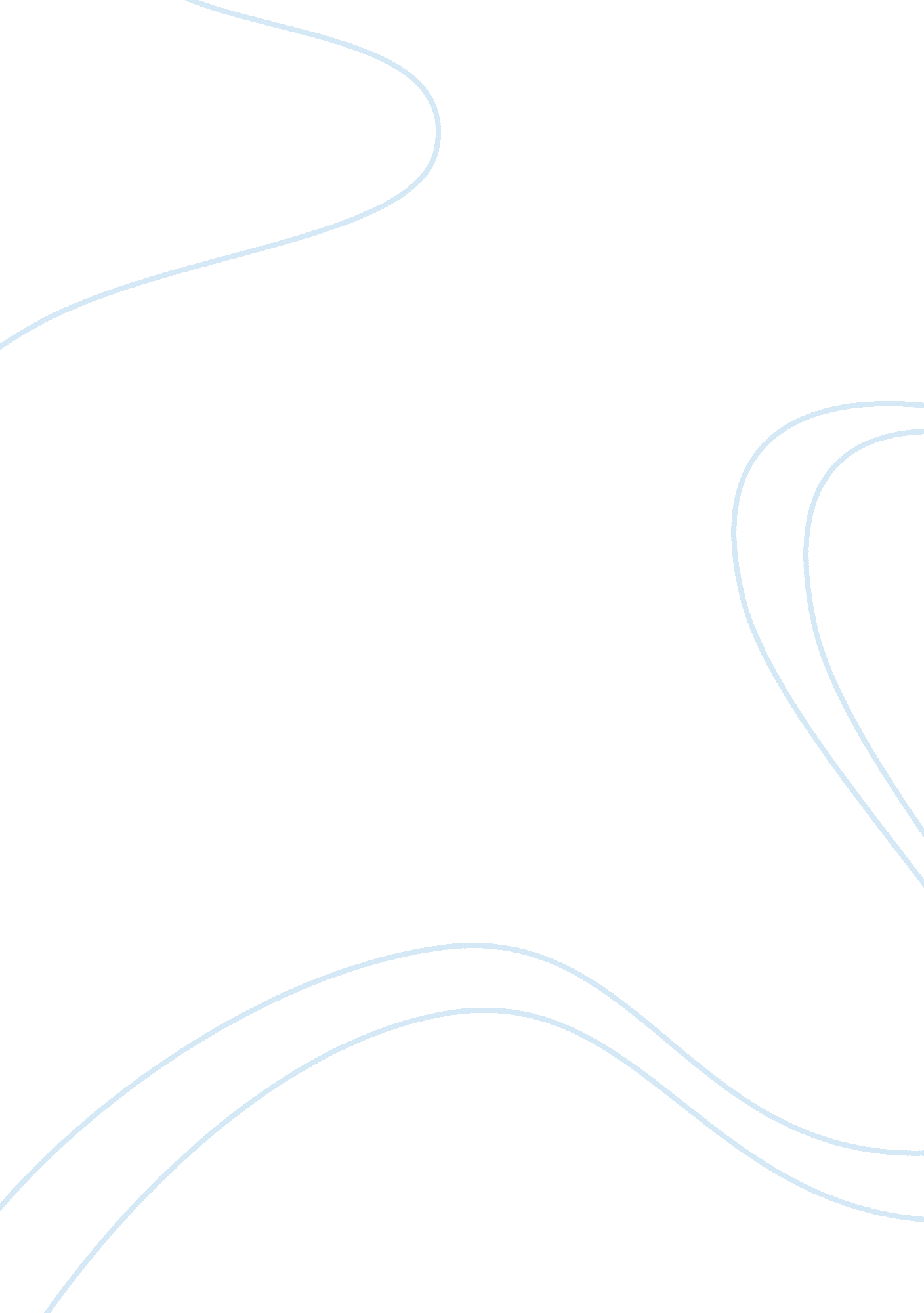 Why in turkey, foreign tourists pay for shopping more than tourists from the cisLiterature, Russian Literature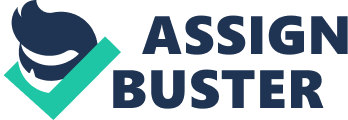 Why in Turkey, foreign tourists pay for shopping more than tourists from the CIS Turkey is a hub for tourists from across the world. It gets this attention due to number of factors. One is being the culturally rich aspect, and others being vast market. However this demand has made turkey relatively expansive and one has to spend more in terms of local currency of a particular visitor compared to the central Asian States such as Uzbekistan, Tajikistan, Turkmenistan and other states in the region. Central Asian States on other hand have a low cost incur ratio compared to Turkey. This is result of number of factors. The stable currency of Central Asian states economy and secondly its rate comparison to U. S Dollar and Euro(Ayliffe and Gawthrop). 
Central Asia has an established market base, which results in higher tourist traffic and as a result higher demand and a result race between delivery and services. Another factor to the Turkish expensive outlook is the Turkish local currency Lira which is equal to 1. 79 to 1 U. S dollar in comparison to Manat which is 1 to 0. 79 U. S dollars. In contrast the Central Asian states local currencies are strong in standing compared to U. S dollar and Turkish Lira, as a result the foreigners who go there have less to spend than they would as in case of Turkey. 
Central Asian states being thick trade zones and enjoying trade links with all parts of the world provide more flexibility to the tourists’ as a result low costs incurred by the visitors. 
Reference: 
Ayliffe, Rosie and John Gawthrop. Turkey. Rough Guides, 2003. 